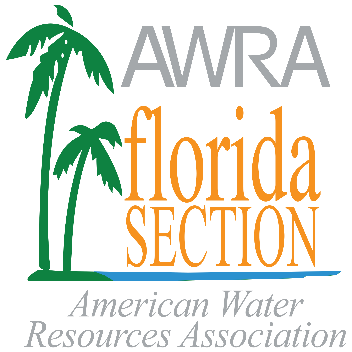 Florida Section, American Water Resources Association, Inc.The Rosanne Clementi Education ProgramUndergraduate Student Award ApplicationThe Florida Section of the American Water Resources Association (AWRA Florida) is a multidisciplinary professional organization concerned with the conservation, development, management and utilization of fresh and estuarine waters and related resources together with their environmental aspects. AWRA Florida annually offers one (1) William V. Storch Student Award of $1,500 to undergraduate students enrolled at an accredited college or university in Florida who have demonstrated outstanding achievements in academic performance and/or research. AWRA Florida will award two (2) William V. Storch Student Awards to Undergraduates in 2018.About the William V. Storch Student AwardAWRA Florida established the William V. Storch Award in 1977 in honor of one of its founding members, William V. Storch. The award was created to recognize Florida students who have demonstrated outstanding achievements in academic performance and/or research.The selection criteria for an undergraduate student will be based on academic performance including the cumulative grade point average, relevance of the student’s curriculum to water resources and leadership in extracurricular activities related to water resources.Applicants should prepare a concise but thorough summary of their academic interests and achievements, extracurricular interests and career goals as they relate to the above selection criteria. The application must also include a letter of reference, preferably from a professor or advisor, a transcript of all college courses and the applicant’s full name, permanent mailing address, email address, and a reliable phone number.The application deadline for this award is April 20, 2018 with the awards being announced following the August 2018 AWRA Florida Board of Directors meeting.Application Requirements and Instruction:APPLICATIONS MUST BE SUBMITTED ELECTRONICALLY AS ONE PDF FILE.Complete the application form.Include the following applicant information on a separate sheet (two (2) pages maximum):Provide concise, yet through, response to the following items. (Also see “Selection Criteria” section at the bottom of this page for additional guidance)Describe how your coursework, career goals and, if applicable, your research supports AWRA Florida’s mission to advance multidisciplinary water resources education, management and research. Describe your academic interests and achievements, extracurricular interests and career goals as they relate to the above selection criteria. Have supporting professor or faculty member endorse the application.Include a letter of reference, preferably from a professor or advisor.Attach course transcript from current or most-recent institution attended. An unofficial transcript is acceptable.Application packages must be combined into a single PDF file, named with your last name, the award name and year (e.g. “ApplicantLastName_Storch_2018.pdf”).Submit the application package to awra@awraflorida.org with the subject line “2018 Storch Application”.Application packages must be emailed to AWRA Florida no later than April 20, 2018.If you have any questions or do not receive a receipt confirmation email within 24 hours of submitting your application, call or email Christine Senne at 813-514-4700 or csenne@mansonbolves.com. Selection Criteria for the applicant to consider regarding content to include:Program of study: Evidence from transcripts, and from explanation in application materials if relevant, for program of study including breadth and depth in an area of water resources, especially as applicable to study of Florida’s water resource issues.Extracurricular activities: Evidence of active engagement, especially in activities with relevance to professions involving water resources.2018 William V. StorchStudent Award ApplicationName: 													School Name:  											School Address: 					City 			State 	   Zip		Home Address: 					City 			State 	   Zip 		Phone: (	) 											 Email Address: 											Degree Level Currently Pursuing: Undergraduate           Graduate 		Undergraduate Cumulative GPA 			Graduate Cumulative GPA 		Area of Discipline/Focus or Track: 									
Have you ever been awarded a William V. Storch Student Award? Yes 	  No 	_
If yes, in what year did you receive the Award? 		Are you a member of AWRA Florida? Yes 	    No 		 How did you hear about the William V. Storch Student Award? Specifically, who told you about it? With which organization? 						_				Attach applicant information page(s). Attach letter of reference and the form page with signature by professor or faculty. Attach course transcript from current or most-recent institution attended.Applicant Signature: 							 Date 				TO BE COMPLETED BY SUPPORTING PROFESSOR OR FACULTY MEMBERName: 							Title 						School Name:  											Phone: (	) 										 			Email Address: 											SIGNATURE OF SUPPORTING PROFESSOR OR FACULTY MEMBER REQUIREDI support this student’s award application. To the best of my knowledge, I verify that the applicant’s information provided above is accurate.Professor/Faculty Signature: 						Date: 				